Ven Sígueme
Plan sugerido Canciones 4-añosVen Sígueme
Plan sugerido Canciones 4-años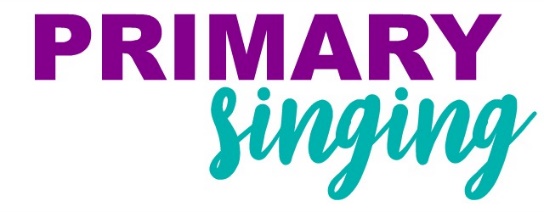 * Esta política de uso fue traducida del inglés. El blog Primary Singing es un blog en inglés pero utiliza Google Translate para hacerlo accesible en otros idiomas.Política de permisos y usoGracias por descargar este imprimible. Su descarga otorga licencia para el uso personal y eclesiástico del comprador individual. Esta licencia también puede extenderse a otros profesores colaboradores, asistentes u otras personas que puedan ayudarlo y asistirlo en la enseñanza de esta lección. Eso significa que puede comprar, imprimir y utilizar este imprimible, así como preparar esta lección como una actividad para un sustituto o con la ayuda de un asistente. También puede compartir los recursos impresos con su predecesor inmediato (el líder musical que lo sigue) para usarlos durante el resto de los planes de lecciones del año en curso.Nuestros archivos digitales no pueden transmitirse, compartirse, distribuirse ni entregarse a ninguna otra persona. Al compartir los recursos impresos, la licencia no se continúa extendiendo a esas personas para su uso más allá de la continuación del uso para el que se compró inicialmente con una licencia de uso limitado.Cualquier líder musical adicional, maestro, asistente u otras personas que deseen su propia copia personal de los archivos y recursos digitales deben obtener su propia copia con licencia. Se pueden encontrar copias de todos nuestros recursos en https://www.PrimarySinging.com.Protección de Derechos de AutorCopiar cualquier parte de este trabajo, compartir copias digitales, distribuir por impresión más allá de los permisos de uso o cualquier otra forma de publicar este archivo es una violación de la ley de derechos de autor. Además, es una violación de la ley de derechos de autor adaptar o modificar y compartir este trabajo digital como su propia creación cuando se obtiene del trabajo protegido por derechos de autor de otra persona.Alentamos y apreciamos compartir el enlace directo a nuestros recursos y archivos originales con aquellos que puedan estar interesados. Además, puede compartir cómo usó y adaptó los archivos para su propio uso para inspirar a otros sobre cómo podrían elegir usar estos archivos dentro de las políticas de uso aceptable.Ayuda y comentariosSi necesita ayuda o información adicional sobre el uso aceptable y las políticas de nuestros archivos digitales, puede comunicarse con nosotros directamente desde el formulario de contacto o la dirección de correo electrónico compartida en nuestro sitio web www.PrimarySinging.com.¡Nos encantaría escuchar ideas sobre cómo mejorar e ideas adicionales para el uso de nuestros imprimibles! ¡Agradecemos sus comentarios y experiencias! También puede compartir sus experiencias usando el hashtag #PrimarySinging en sus canales de redes sociales favoritos. ¡Gracias por su apoyo!Nuevo TestamentoEneVenid a míH-61PNuevo TestamentoFebEl bautismo54PNuevo TestamentoMarYo trato de ser como Cristo40PNuevo TestamentoAbrGetsemani                         -No enlistada-PNuevo TestamentoMaySoy un hijo de Dios2Nuevo TestamentoJunVivió Jesús una vez más?45ENuevo TestamentoJulContigo iré78Nuevo TestamentoAgoEl plan de Dios puedo seguir86PNuevo TestamentoSepYo se que vive mi SeñorH-73PNuevo TestamentoOctLa Iglesia de Jesucristo48Nuevo TestamentoNovEscudriñar, meditar y orar66PNuevo TestamentoDicEscojamos los correcto82PNuevo Testamento(Canto de Navidad)32CNuevo Testamento(Dime la historia de Cristo)75Nuevo Testamento(Con el Salvador al lado)-Libro de MormónEneLa barra de hierroH-179PLibro de MormónFebEl valor de Nefi64PLibro de MormónMarMuestra valor80PLibro de MormónAbrHosana de PascuaLiahonaAbr 2003ELibro de MormónMayTestimonioH-75PLibro de MormónJunLlevaremos su verdad al mundo92PLibro de MormónJulLa fe50PLibro de MormónAgoMi Padre Celestial me ama16PLibro de MormónSepSamuel profetiza del Niño JesúsLiahona Dic 1992CLibro de MormónOctCon quietud11Libro de MormónNovDefiende el bien81PLibro de MormónDicMandó a su hijo20PLibro de Mormón(El poder de las escrituras)-PLibro de Mormón(Allí donde hay amor)102Libro de MormónDoctrina y ConveniosEneLa oración del profeta**O Loor al profeta, Himno 15H-14PDoctrina y ConveniosFebEl Sacerdocio se restauró60PDoctrina y ConveniosMarCuando me bautice53Doctrina y ConveniosAbrYo quiero ser un misionero ya90Doctrina y ConveniosMayCuando venga Jesús46PDoctrina y ConveniosJunLa reverencia es amor12PDoctrina y ConveniosJulSiento el amor de mi Salvador42PDoctrina y ConveniosAgoEl Espíritu Santo56PDoctrina y ConveniosSepVoy a ser valiente82PDoctrina y ConveniosOctEl Espíritu de DiosH-2PDoctrina y ConveniosNovLas familias pueden ser eternas98PDoctrina y ConveniosDicEscuchad el son triunfal**H-130CDoctrina y Convenios(Estrella de luz)146CDoctrina y Convenios(En la primavera)57EDoctrina y ConveniosAntiguo TestamentoEneDios vive8PAntiguo TestamentoFebHaz el bienH-155PAntiguo TestamentoMarAmad a otros74PAntiguo TestamentoAbrSiempre obedece los mandamientos68PAntiguo TestamentoMayBuscaré al Señor                       -Lista Dic67PAntiguo TestamentoJunOración de un niño6PAntiguo TestamentoJulMe encanta ver el templo99Antiguo TestamentoAgoHazme andar en la luz70PAntiguo TestamentoSepAndaré con Cristo-PAntiguo TestamentoOctEspero ser llamado a una misión91Antiguo TestamentoNovTe damos, Señor, nuestras graciasH-10PAntiguo TestamentoDicJesús en pesebre26CAntiguo Testamento(Sigue al profeta)58PAntiguo Testamento(Mandó a su hijo)20EAntiguo TestamentoNuevo TestamentoEneVenid a míH-61PNuevo TestamentoFebEl bautismo54PNuevo TestamentoMarYo trato de ser como Cristo40PNuevo TestamentoAbrGetsemani                         -No enlistada-PNuevo TestamentoMaySoy un hijo de Dios2Nuevo TestamentoJunVivió Jesús una vez más?45ENuevo TestamentoJulContigo iré78Nuevo TestamentoAgoEl plan de Dios puedo seguir86PNuevo TestamentoSepYo se que vive mi SeñorH-73PNuevo TestamentoOctLa Iglesia de Jesucristo48Nuevo TestamentoNovEscudriñar, meditar y orar66PNuevo TestamentoDicEscojamos los correcto82PNuevo Testamento(Canto de Navidad)32CNuevo Testamento(Dime la historia de Cristo)75Nuevo Testamento(Con el Salvador al lado)-Libro de MormónEneLa barra de hierroH-179PLibro de MormónFebEl valor de Nefi64PLibro de MormónMarMuestra valor80PLibro de MormónAbrHosana de PascuaLiahonaAbr 2003ELibro de MormónMayTestimonioH-75PLibro de MormónJunLlevaremos su verdad al mundo92PLibro de MormónJulLa fe50PLibro de MormónAgoMi Padre Celestial me ama16PLibro de MormónSepSamuel profetiza del Niño JesúsLiahona Dic 1992CLibro de MormónOctCon quietud11Libro de MormónNovDefiende el bien81PLibro de MormónDicMandó a su hijo20PLibro de Mormón(El poder de las escrituras)-PLibro de Mormón(Allí donde hay amor)102Libro de MormónDoctrina y ConveniosEneLa oración del profeta**O Loor al profeta, Himno 15H-14PDoctrina y ConveniosFebEl Sacerdocio se restauró60PDoctrina y ConveniosMarCuando me bautice53Doctrina y ConveniosAbrYo quiero ser un misionero ya90Doctrina y ConveniosMayCuando venga Jesús46PDoctrina y ConveniosJunLa reverencia es amor12PDoctrina y ConveniosJulSiento el amor de mi Salvador42PDoctrina y ConveniosAgoEl Espíritu Santo56PDoctrina y ConveniosSepVoy a ser valiente82PDoctrina y ConveniosOctEl Espíritu de DiosH-2PDoctrina y ConveniosNovLas familias pueden ser eternas98PDoctrina y ConveniosDicEscuchad el son triunfal**H-130CDoctrina y Convenios(Estrella de luz)146CDoctrina y Convenios(En la primavera)57EDoctrina y ConveniosAntiguo TestamentoEneDios vive8PAntiguo TestamentoFebHaz el bienH-155PAntiguo TestamentoMarAmad a otros74PAntiguo TestamentoAbrSiempre obedece los mandamientos68PAntiguo TestamentoMayBuscaré al Señor                       -Lista Dic67PAntiguo TestamentoJunOración de un niño6PAntiguo TestamentoJulMe encanta ver el templo99Antiguo TestamentoAgoHazme andar en la luz70PAntiguo TestamentoSepAndaré con Cristo-PAntiguo TestamentoOctEspero ser llamado a una misión91Antiguo TestamentoNovTe damos, Señor, nuestras graciasH-10PAntiguo TestamentoDicJesús en pesebre26CAntiguo Testamento(Sigue al profeta)58PAntiguo Testamento(Mandó a su hijo)20EAntiguo Testamento